SEMANA   DE   LA    EDUCACIÓN    ARTÍSTICA 2018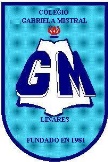 La Oficina Regional de Educación de la UNESCO para América Latina y el Caribe en conjunto con el Consejo Nacional de la Cultura y las Artes, el Ministerio de Educación, la Dirección de Bibliotecas, Archivos y Museos, Universidad de Chile y Balmaceda Arte Joven, invitan a todos los establecimientos educacionales del país a celebrar la Semana Internacional de Educación Artística (SEA), a desarrollarse entre los días 14 al 18 de mayo.Tras el éxito del año 2017,  en el cual nuestro colegio participó por segunda vez en esta iniciativa, queremos invitar a directivos, docentes, asistentes de la educación, padres, apoderados y estudiantes a ser parte de estas actividades durante este año 2018.  El lema que nos convoca es “LA EXPRESIÓN DE LA DIFERENCIA”  Objetivo General: La invitación es a reconocer la diversidad como fuente de conocimiento y humanidad, a valorarla como punto de partida del proceso de enseñanza aprendizaje y a visualizar a la Educación Artística como una herramienta pedagógica poderosa para promover el conocimiento de la propia identidad y favorecer el diálogo intercultural. Las actividades se realizarán desde Pre kínder a 8° año básico, las cuales estarán a cargo de diversos profesores según día y hora programada. Revisar calendario.  Espacios de Reflexión 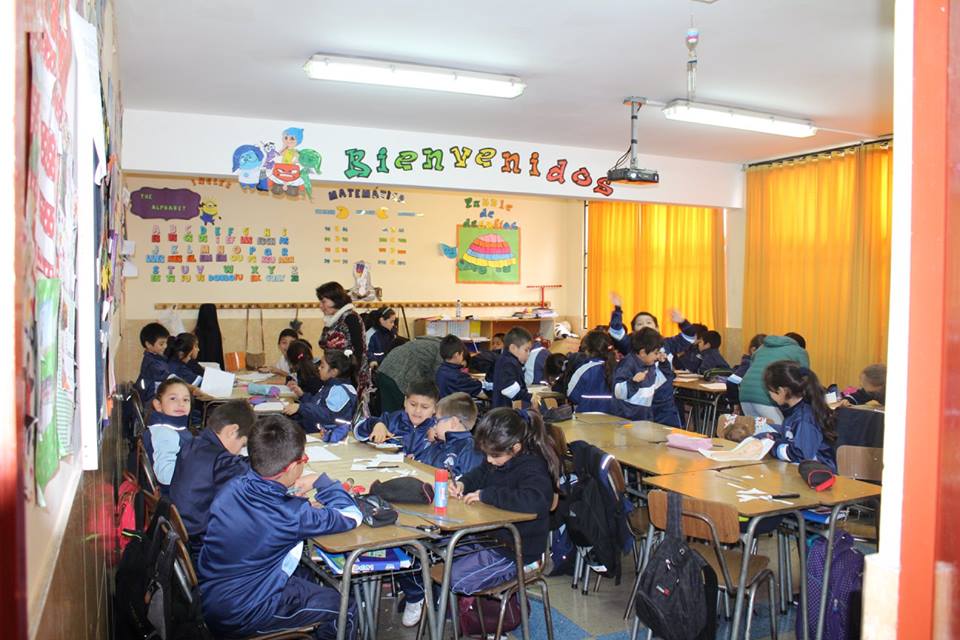 Lunes 14 de mayo  Los espacios de reflexión son encuentros que promueven el intercambio de ideas, experiencias y reflexiones acerca del aporte del arte en la educación. ¿Por qué reflexionar sobre la diversidad? Porque es una oportunidad de conocer, dialogar sobre el respeto a la diversidad. El lunes a la 7ma hora (14:10) Participan todos los alumnos de 1° a 8° año básico. Docente organiza al curso en grupos y desarrolla pauta de trabajo.  Pre kínder y Kínder cada uno en su jornada. Observan presentación ppt y video, reflexionan en grupo y responden preguntas de reflexión. Al mismo tiempo recibirán visita de inmigrantes para compartir experiencia.    (Docentes a cargo: María Olga Llévenes – Carolina Zúñiga) Fotos y videos : Diego Inzulza. Artistas en mi escuela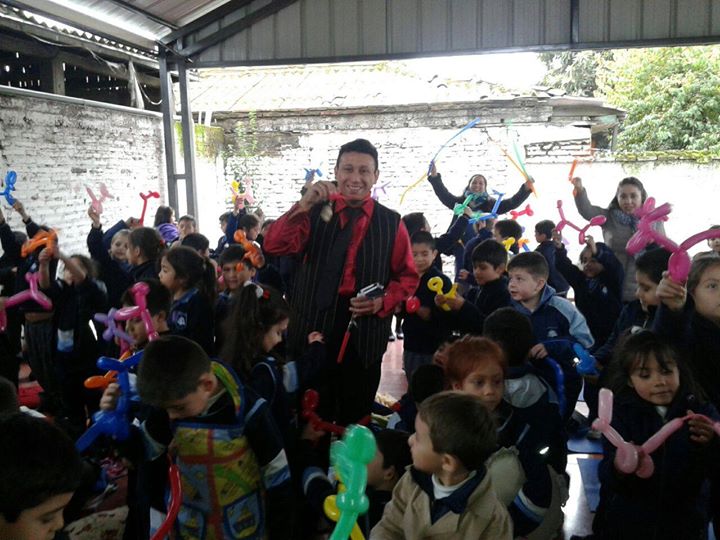 Desde el martes 15 al jueves 17 de mayo Los establecimientos educacionales se abren para acoger el arte, invitando a artistas y cultores/as a realizar talleres en la sala de clases.Nuestro colegio invitará a diversos artistas de Linares a las clases del día martes,  miércoles y jueves.  El o la profesor(a) que se encuentre en el curso le da la bienvenida al artista. El o la  artista realizará una pequeña introducción de la historia de su arte, (de donde viene, como lo aprendió, etc). Realiza una muestra con los alumnos, haciéndolos parte de la actividad, para finalizar con una reflexión de la experiencia realizada. Cada artista conoce con anticipación el procedimiento a seguir en una clase, pero usted también puede colaborar con el artista para que la actividad sea productiva, ordenada y organizada en los tiempos. Participan los cursos de Pre kínder a 8vo año básico. Coordina Claudia Wegener    (Fotos Diego Inzulza)Circuitos culturales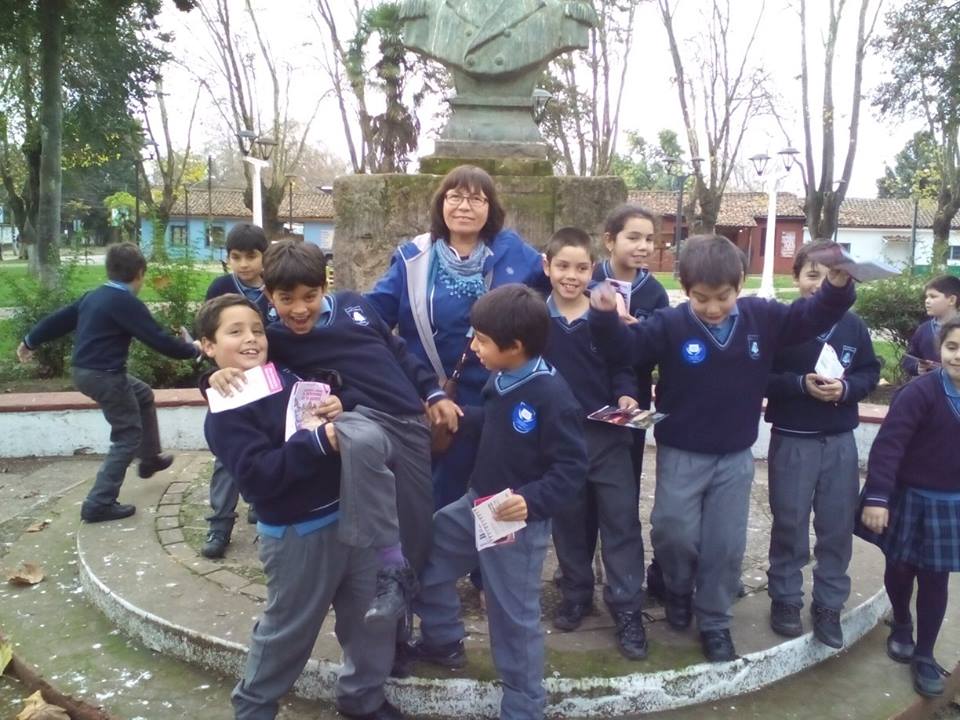 Día martes 15 al jueves 17 de mayo. Estudiantes visitan espacios culturales de su localidad como museos, teatros, centros culturales,  sitios patrimoniales y talleres de artistas y/o cultores(as)“Una experiencia educativa significativa y memorable” Familiarizar a los estudiantes con espacios y lugares culturales de la provincia de Linares, ampliando el aprendizaje más allá del aula con experiencias educativas significativas y memorables. Antes de la visita: Cada docente guía debe definir el objetivo, acciones específicas que realizarán en el lugar o lugares a visitar.  Durante la visita: Priorizar la observación, exploración y participación. Después de la visita: Una vez finalizada las experiencias el profesor analiza la experiencia con los niños,  recoge los aprendizajes de los alumnos y genera diálogos acerca de la visita. De Pre kínder  a 8° año básico (Coordina :  Neife Leiva (Fotos asistentes de aula) Acciones artísticas escolares en mi escuela 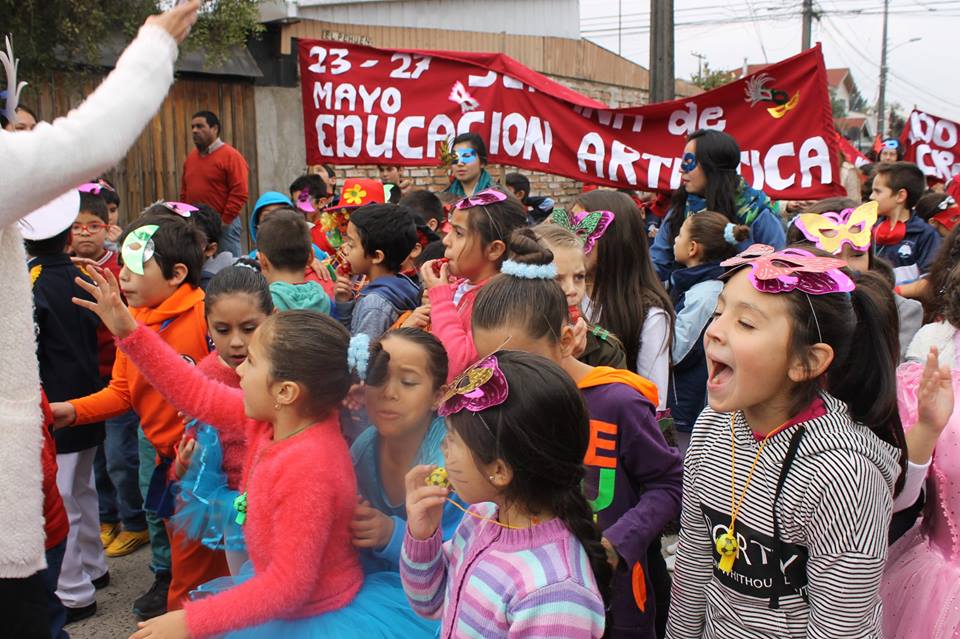 Día jueves 17 a las 14:45 hrs Son actividades para compartir los procesos y expresiones artísticas con la comunidad escolar. En esta actividad consideraremos la diversidad cultural a través de la música, la expresión corporal y la declamación. A las 14:30 hrs el colegio se reúne en el patio frente al escenario de acuerdo a sus espacios definidos cada estudiante traerá su cojín y/o manta para sentarse en el suelo. 14:45 se inicia el acto con la participación del elenco de ballet, danza y orquestas. En esta oportunidad se presentarán los finalistas del concurso de declamación y proyecto de artistas itinerantes (Coordina :  Nora Garrido – María Olga (Fotos y video Diego Inzulza )Jueves acto artístico cultural 14:45 Día oficial, viernes 18 – Intervención artística en espacios públicos “¿COLOR PIEL?”  Concitar la atención del público espectador en tanto representan una invitación al goce estético de la propuesta artística, así como también plantean una reflexión sobre algún aspecto de la realidad social. Este año realizaremos un carnaval intercultural  en respuesta al lema “ la expresión de la diferencia” haciendo un llamado a posicionar la diversidad como un valor en la experiencia educativa y a crear y construir desde la diferencia. Participarán todos los estudiantes del colegio, profesores, asistentes de educación, padres y apoderados.   Todos los alumnos se presentarán con sus vestimentas típicas de cada país.  (Responsables: Cada profesor jefe y asistente)  Alumnos crean pancartas alusivas a la expresión de la diferencia y /o auto retratos (artes) .. (Fotos Diego Inzulza) LUNES 14 MARTES 15 MIÉRCOLES 16 JUEVES 17 VIERNES 18 8:10 a 10:00 Visita a Museo de Yerbas Buenas, lugares históricos  7° año (Sergio y asistente)10:00 a 11:30 Visita Escuela Militar   3° año (Yenny y asistentes)11:40 a 13:00 Visita Escuela Militar 4° año (Loreto y asistente)8:10 a 10:00 Visita Museo de Linares 5° año (Sergio y asistente)10:00 a 11:30 Visita Escuela Militar 1° y 2° año (Neife y Loreto y asistentes) 10:00 a 10:45 4° año músico. (LUGAR: kínder)10:00 a 11:30 5° año artesano en calzado. Sr. Carlos Durán 11:40 a 13:10 8° año artesano en calzado. Sr. Carlos Durán 10:00 a 11:30 7° año artesana en lana. Sra. Sonia 11:40 a 13:10 6° año artesana en lana Sra. Sonia. 11:40 A 13:00 Visita Panimávida 8° año (José y asistente) REEMPLAZA PRISCILA 7°11:30 HRS ACCIÓN ARTÍSTICA EN ESPACIO PÚBLICO  Reflexión y salida “Caravana intercultural”ESTUDIANTES CARACTERIZADOS SEGÚN PAÍSES.  LUNES 14 MARTES 15 MIÉRCOLES 16 JUEVES 17 VIERNES 18 14:10 a 15:30 Visita a Museo de Linares 6° año (Sergio y asistente) VÍCTOR REEMPLAZA 4°14:10 A 15:30 3° año músico (lugar: kínder)14:10 a 15:45 Todos los cursos realizan actividad espacios de reflexión.  Visitas de inmigrantes 14:10 A 15:45 Pre kínder, kínder 1° año y 2°básico Globoflexia. (Claudio) LUGAR: KÍNDER Acto artístico cultural 14:45 hrs Seleccionados concurso Declamación y muestra de talleres artísticos traer cojines y manta 14:10 a 15:45 Todos los cursos realizan actividad espacios de reflexión.  Visitas de inmigrantes ComisionesResponsables Locutor y libreto Arturo Fuentes Declamación  Equipo PIE LenguajeEscenario Marcelo Garrido y Juan Novoa Ubicación apoderados Priscila María Inés, Daniela GarcíaAmplificación Gonzalo Ubicación de los cursos José LuisEntrada, hallVanessa Disciplina Cada profesor jefe Presentación orquesta Daniel Yefe Presentación violines Cristóbal González Taller de Danza Claudia Solis Presentación artistas itinerantes Nicole Campos Horario Actividad viernes 18 de mayoResponsable Jueves Música, amplificación y filmación  (camioneta y parlante)Diego y Gonzalo Semana antesCoordinación Carabineros Directora, José Luis Leyton Publicidad (TV, radio, prensa)José Luis Leyton 8:10 A 11:30Clases normales TODOS LOS PROFESORES 11:30 Reunirse cada curso en patio del colegio con estudiantes. Vienen caracterizados del país elegido según organización del curso. Profesores jefes y asistentes de la educación. 11:30 Partimos desde el colegio hacia el parque en caravana acompañados de música de diferentes países. Todos los Profesores y asistentes de la educación  12:00 Comienza muestra “¿Color piel?” La expresión de la diferencia Pancartas,  lienzosProfesores jefes y asistentes Canción impresa (We are the world )Arturo Fuentes LocutoraPriscila González CURSO PAÍS Pre kínder AUSTRALIA Y CHINA Kínder CHILE Y VENEZUELA1er añoINGLATERRA Y ESTADOS UNIDOS 2do añoFRANCIA E INDIA3er añoBRASIL Y JAPÓN 4to añoÁFRICA Y CUBA 5to añoESPAÑA E ITALIA 6to añoGRECIA Y COLOMBIA 7mo añoECUADOR Y ALEMANIA 8vo añoMÉXICO Y RUSIA 